Table 1. Description of Medication Harm and Benefit FormatsTable 2. Regression of primary and secondary outcome variables on group assignment and control variables(table continued on next page)Note: Reference groups are indicated by Ref. Health status was assessed on a 5-point scale that ranged from 1=Poor to 5=Excellent.*p < 0.05 	**p < 0.01 	***p < 0.001	****p < 0.0001Figure 1. Example of Experimental MaterialsFigure 2. Adjusted Means for Primary and Secondary Outcome Variables by Medication Side-Effect Format Condition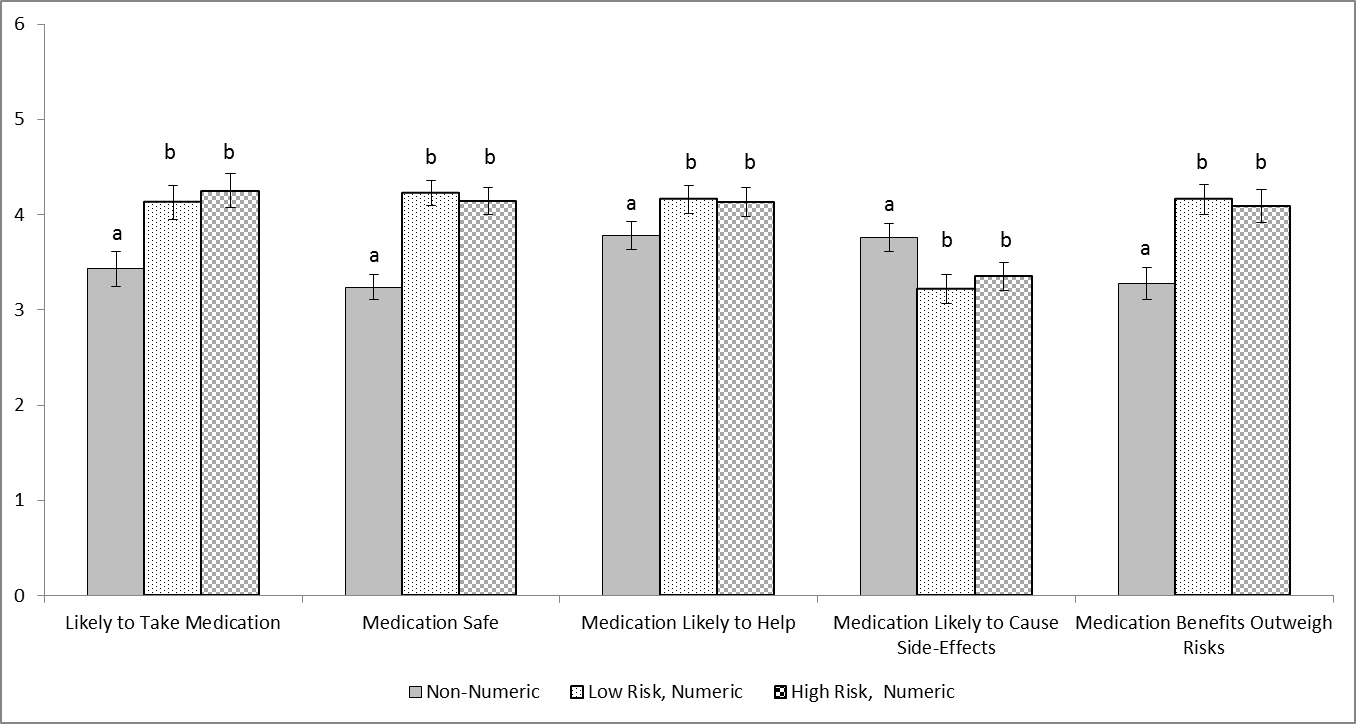 Note. For each outcome variable, the difference in means between groups that share a common superscript are not statistically significant at p < 0.05. Means are adjusted for: medication benefit format condition, age, gender, education, health status, current medication use, and experience of a serious medication side-effect. Error bars show 95% confidence intervals.Figure 3. Adjusted Means for Primary and Secondary Outcome Variables by Medication Benefit Format Condition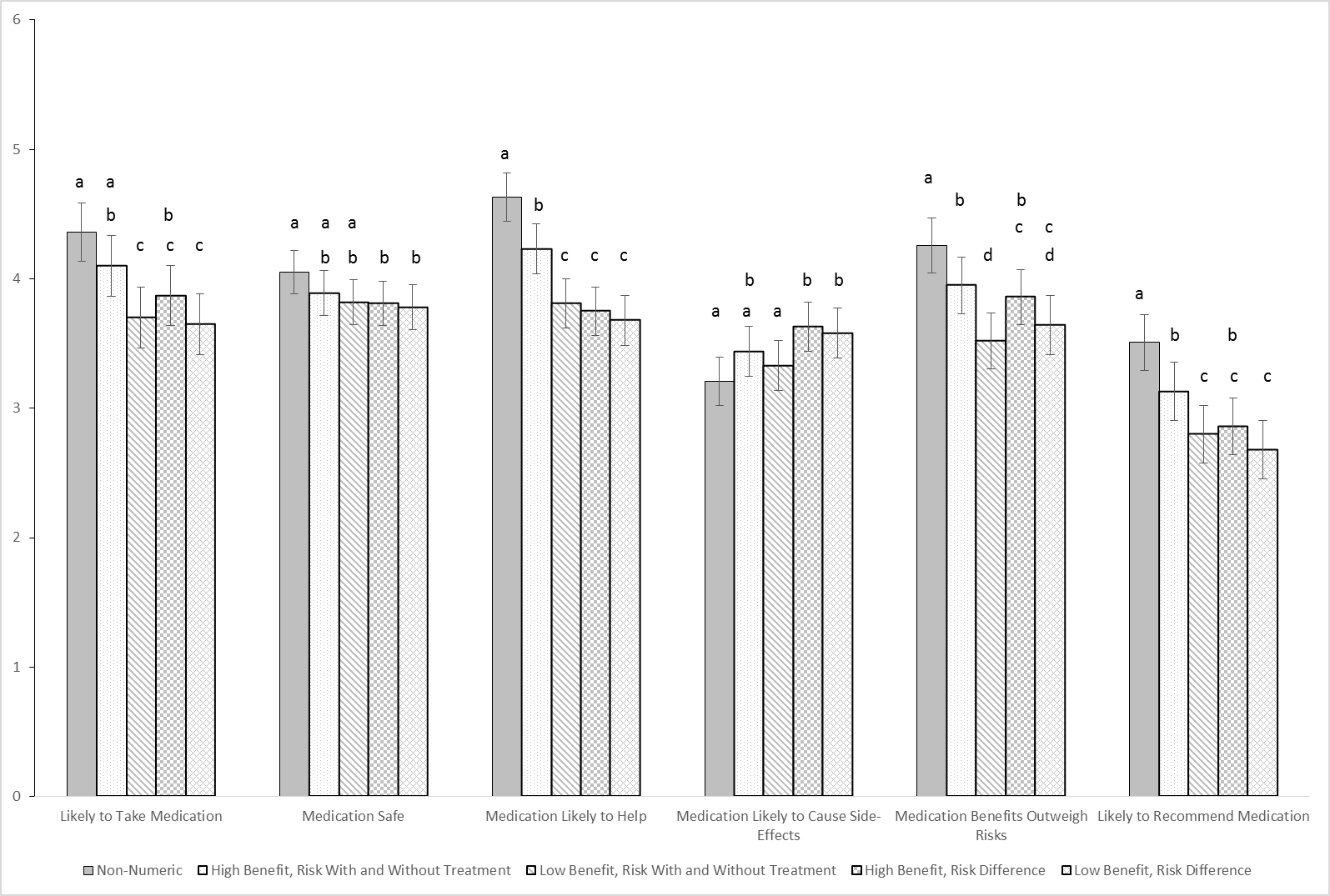 Note. For each outcome variable, the difference in means between groups that share a common superscript are not statistically significant at p < 0.05. Means are adjusted for: medication side-effect format condition, age, gender, education, health status, current medication use, and experience of a serious medication side-effect. Error bars show 95% confidence intervals.Information TypeFormat TypeProbability of Harm/BenefitFormat DescriptionHarmNon-numericThe table included the header “What side effects can the medication cause?” followed by the list of side effects shown in Figure 1 with no frequency information provided.HarmNumeric:FrequencyHighThis format is shown in Figure 1.HarmNumeric: FrequencyLowThis format was identical to that shown in Figure 1 except side effect frequency was cut in half (i.e., 7,000; 3,500; 3,500; 200; 25; 1)BenefitNon-numericThe table included the header “How can the medication help?” followed by the statement “It reduces the risk of having a heart attack or stroke.”BenefitNumeric: Risk DifferenceHighThis format is shown in Figure 1.BenefitNumeric: Risk DifferenceLowThis format was identical to that shown in Figure 1 except benefit probability was cut in half (i.e., 1,125 fewer heart attacks or strokes.BenefitNumeric: Risk With and Without TreatmentHighThe table included the same information as the Non-numeric Format followed by the statement “Among a group of people followed for 10 years, 1.95% of those who took the medication had a heart attack or stroke, compared to 5% of people who did not take the medication.”BenefitNumeric: Risk With and Without TreatmentLowThis format was identical to that described above except benefit probability was cut in half (i.e., 1.95% was replaced with 3.9%).Predictor VariableOutcome VariableOutcome VariableOutcome VariableOutcome VariableOutcome VariableOutcome VariablePredictor VariableLikely to Take MedicationMedication is SafeMedication is Likely to HelpMedication is Likely to Cause Side-EffectsMedication Benefits Outweigh RisksLikely to Recommend Medication to OthersModel R2.106.1820.0940.0780.1020.109Numeric Risk Information (Ref: Non-Numeric)0.77 (0.11)****0.95 (0.08)****0.38 (0.09)***-0.50 (0.09)****0.84 (0.11)****0.68 (0.11)****Numeric Benefit Information(Ref: Non-Numeric)-0.52 (0.13)****-0.23 (0.10)*-0.76 (0.11)****0.29 (0.11)**-0.52 (0.12)****-0. 64 (0.12)****Predictor VariableOutcome VariableOutcome VariableOutcome VariableOutcome VariableOutcome VariableOutcome VariablePredictor VariableLikely to Take MedicationMedication is SafeMedication is Likely to HelpMedication is Likely to Cause Side-EffectsMedication Benefits Outweigh RisksLikely to Recommend Medication to OthersSocio-Demographic CharacteristicsSocio-Demographic CharacteristicsAge (yrs)-0.01 (0.005)*-0.009 (0.004)*0.001 (0.004)-0.004 (0.004)-0.006 (0.005)-0.01 (0.005)**Male (Ref: Female)0.29 (0.11)*0.16 (0.08)-0.02 (0.09)-0.27 (0.09)**0.09 (0.11)0.26 (0.11)*White (Ref: Non-white)0.25 (0.12)*0.39 (0.09)****0.03 (0.10)-0.44 (0.10)****0.17 (0.12)0.005 (0.12)College Graduate(Ref:  Not College Graduate)0.18 (0.11)0.10 (0.08)-0.06 (0.09)-0.01 (0.09)0.07 (0.10)0.09 (0.10)Health Status0.08 (0.06)0.12 (0.04)**0.13 (0.05)*-0.04 (0.05)0.10 (0.06)0.16 (0.06)**Predictor VariableOutcome VariableOutcome VariableOutcome VariableOutcome VariableOutcome VariableOutcome VariablePredictor VariableLikely to Take MedicationMedication is SafeMedication is Likely to HelpMedication is Likely to Cause Side-EffectsMedication Benefits Outweigh RisksLikely to Recommend Medication to OthersTakes Medications(Ref: Does Not Take Medications0.58 (0.12)****0.53 (0.09)****0.47 (0.10)****-0.14 (0.10)0.45 (0.11)****0.59 (0.12)****Had Serious Medication Side-Effect (Ref: No Serious Medication Side Effects)-0.17 (0.14)-0.08 (0.10)-0.16 (0.12)0.33 (0.11)**-0.10 (0.13)-0.19 (0.13)How can the medication help?How can the medication help?It reduces the risk of having a heart attack or stroke. Out of 100,000 people who take this medication, 2,250 fewer people would have a heart attack or stroke.It reduces the risk of having a heart attack or stroke. Out of 100,000 people who take this medication, 2,250 fewer people would have a heart attack or stroke.What side effects can the medication cause?What side effects can the medication cause?Out of 100,000 people who take this medication, the following number of people would have the side effects shown.Out of 100,000 people who take this medication, the following number of people would have the side effects shown.14,000Dry mouth7,000Constipation7,000Headache400Stomach upset50Dizziness2Muscle damage leading to a very serious condition called rhabdomyolysis